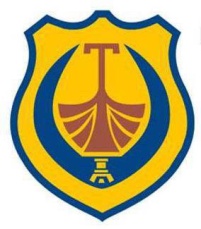 CRNA GORAOPŠTINA TIVATSekretarijat za finansije i lokalne javne prihodeOdluka o izmjenama i dopunama Odluke o budžetu Opštine Tivatza 2020. godinuTivat, decembar 2020.godineNa osnovu člana 31 Zakona o finansiranju lokalne samouprave (“Službeni list CG” br.03/19), člana 8 i 34 Zakona o budžetu i fiskalnoj odgovornosti (“Službeni list CG” br. 20/14, 56/14, 70/17, 4/18,55/18,66/19) i člana 35 Statuta Opštine Tivat (“Službeni list CG - opštinski propisi” br. 09/20), Skupština opštine Tivat, na sjednici održanoj __________  2020. godine, donosiODLUKU O IZMJENAMA I DOPUNAMA ODLUKE O BUDŽETU OPŠTINE TIVATZA 2020. GODINUČlan 1Član 1 mijenja se i glasiBudžet Opštine Tivat za 2020. godinu (u daljem tektu Budžet) iznosi 23.056.400,00 eura i prikazan je u sledećoj tabeli:Prihodi se raspoređuju na:Član 2Član 2 mijenja se i glasi:Primici Budžeta za 2020.-tu godinu po izvorima i vrstama rasporeda primitaka za osnovne namjene utvrđuje se u sljedećim iznosima:IZDACI –ekonomska klasifikacijaČlan 3.Član 12 mijenja se i glasi:Raspored sredstava budžeta u iznosu od 23.056.400,00 € po nosiocima, korisnicima i bližim namjenama vrši se u posebnom dijelu, koji glasi:IZDACI-organizaciona klasifikacijaČlan 4Član 13 mijenja se i glasi:Odluka o izmjenama i dopunama Odluke o Budžetu Opštine Tivat za 2020. godinu stupa na snagu danom donošenja.                    Broj : _______________                                                                 SKUPŠTINA OPŠTINE TIVAT                                         Tivat : __________2020. god.                                                                                 Predsjednik,                                                                                                                                                                                      dr  Andrija Petković 	OBRAZLOŽENJEPravni osnovPravni osnov za donošenje Odluke o izmjenama i dopunama Odluke o Budžetu Opštine Tivat za 2020. godinu, sadržan je u odredbama Zakona o budžetu i fiskalnoj odgovornosti (“Službeni list CG” br. 20/14, 56/14, 70/17, 04/18, 55/18 i 66/19), Zakona o finansiranju lokalne samouprave (“Službeni list CG“ br. 03/19) i Statuta Opštine Tivat (“Službeni list CG - opštinski propisi” br. 9/20)Član 8, stav 1, Zakona o budžetu i fiskalnoj odgovornosti propisuje da ukoliko u toku fiskalne godine dođe do povećanja ili smanjenja planiranih primitaka ili izdataka može se pripremit predlog za uravnoteženje budžeta. Stav 2 člana 8, propisuje da se uravnoteženje budžeta vrši izmjenama i dopunama budžeta, na način i po postupku propisanom za donošenje budžeta.Član 31 Zakona o finansiranju lokalne samouprave propisuje da ako tokom fiskalne godine dođe do povećanja i smanjenja planirnaih primitaka ili izdataka može se pripremiti prijedlog za izmjenu budžeta po postupku propisanom za njegovo donošenje. Stav 2 člana 31, propisuje da izmjenu budžeta iz stava 1 ovog člana skupština donosi najkasnije do kraja oktobra tekuće godine, osim u vanrednim okolnostima (izmjena unutrašnje organizacije, ostavrenje neplaniranih primitaka od prodaje imovine ili donacija, neplaniranih primitaka i izdataka uslovljenih izmjenom zakona i neplaniranih izdataka usljed elementarnih nepogoda).Član 35, stav 1, tačka 7, Statuta Opštine Tivat propisuje da Skupština donosi Budžet i Završni račun budžeta. Član 43, stav 2, propisuje da kada za to postoje razlozi utvrđeni u postupku donošenja, može se predvidjeti da odluka i drugi opšti akt stupi na snagu najranije danom objavljivanja.Sadržaj odlukePolazni elementi prilikom izrade Odluke o izmjenama i dopunama Odluke o budžetu Opštine Tivat za 2020. godinu su:Primjena Odluke o donošenju mjera za podršku privredi i građanima u opštini Tivat ("Službeni list Crne Gore - opštinski propisi", br. 018/20 od 05.06.2020) i Odluke o donošenju drugog seta mjera za podršku privredi i građanima u opštini Tivat("Službeni list Crne Gore - opštinski propisi", br. 031/20 od 28.08.2020) ;Izvršenje i realizacija budžeta za period januar – novembar 2020.godine koja je usled vanrednih okolnosti i kao posljedica loše epidemiološke situacija pretrpjelo velike oscilacije.PRIMICIOdlukom o izmjenama i dopunama Budžeta Opštine Tivat za 2020. godinu ukupni Budžet  je  umanjen za 500.000,00 € odnosno za 2%  što se odnosi na:- umanjenje prihoda po osnovu poreza nepokretnosti za 10% od planiranih Odlukom o budžetu za 2020.godinu odnosno 500.000,00 €,  a sve u skladu sa članom 6 Odluke o donošenju drugog seta mjera za podršku privredi i građanima u opštini Tivat("Službeni list Crne Gore - opštinski propisi", br. 031/20 od 28.08.2020).U okvirima prihodne strane došlo je do korekcija na kontima:713, prihodi po osnovu taksi su se smanjile za 34% odnosno sa 582.400,00 € na 385.000,00 € što je posljedica primjene Odluke o donošenju drugog seta mjera za podršku privredi i građanima u opštini Tivat;714, prihodi od naknade gdje imamo blago povećanje od 6 % koje je uzrokovano dobrom realizaciom naknade za komunalno opremanje pa i stavom 15 Odluke o donošenju mjera za podršku privredi i građanima u opštini Tivat;715, ostali prihodi, u koje spadaju prihodi od zakupa zemljišta i izdavanja poslovnog prostora koji su smanjeni za oko 30%, takodje prema Odluci o donošenju drugog seta mjera za podršku privredi i građanima u opštini Tivat. Rebanlsom će se ostali prihodi konto 7155 uvećati za 100.000 € odnosno 14% zbog stoprocentne realizacije pomenutog prihoda.IZDACIU sklada sa izvršenjem budžeta :   - ekon. šifra 411, bruto  zarade i doprinosi je rebalnsom uvećane na 3.433.468,00 € sa 3.377.168, 00 € što je 2% više u odnosu na prvobitan plan Budžeta za 2020. godine;        - ekon. šifra 412, ostala lična primanja su uvećani na 310.700,00 € sa 309.200,00 €.Zbog finansijskih posljedica nastalih usled pandemije COVID-19 neke budžetske pozicije su dodatno iskorigovane, gdje je to bilo potrebno, i na taj način usaglašene sa budžetskim ostvarenjima, te slijedi:ekon. šifra 413, rashodi za materijal su uvećani na 676.371,00 € sa 646.121,00 € što je 5% više u odnosu na prvobitan plan Budžeta za 2020. godine;ekon. šifra 414, rashodi za usluge su rebalansom umanjeni sa 1.076.300,00 € na 751.460,00 € što je 30% manje u odnosu na prvobitan plan Budžeta za 2020. godineekon. šifra 415, rashodi za tekuće održavanje su rebalansom uvećana na 88.600,00 € sa 84.600,00 € što je 5% više u odnosu na prvobitan plan Budžeta za 2020. godine;ekon. šifra 419, ostali izdaci su rebalansom uvećana na 498.301,00 € sa 441.221,00 € što je 13% više u odnosu na prvobitan plan Budžeta za 2020.godine, kao dio ostalih izdataka je stavka 41491 koja je rebalansom umanjena sa 562.500,00 € na 233.810,00 € što je 59% manje u odnosu na prvobitan plan Budžeta za 2020.godine kao i stavka 41499 koja je rebalansom umanjena sa 27.000,00 € na 10.000,00 € što je 63 % manje u odnosu na prvobitan plan Budžeta za 2020. godinu;ekon. šifra 461, otplata duga  je rebalansom umanjena sa 2.000.000,00 € na 1.500.000,00 € odnosno  25% manje u odnosu na prvobitan plan Budžeta za 2020. godinu. Razlog tome  je što je Opština Tivat prema Odluci  o privremenim mjerama za ublažavanje negativnih uticaja novog koronavirusa na finansijski sistem (Sl.list CG 19/2020 i 28/2020) iskoristila pravo na moratorijum na otplatu kredita u trajanju do 90 dana;ekon. šifra 463, otplata obaveza iz prethodnog perioda je uvećana na 327.000,00 € sa 211.000,00 € što je 55% više u odnosu na prvobitan plan Budžeta za 2020.godinu;ekon. šifra 471, tekuća budžetska rezerva je uvećana na 152.500,00€ sa 122.500,00€ što je 24% više u odnosu na prvobitan plan Budžeta za 2020.godinu;Obrađivač:                                                                                                Predlagač:Sekretarijat za finansije i lokalne javne prihode                                   Predsjednik Opština             REBALANS BUDŽET 2020.IZNOSREBALANS BUDŽET 2020.IZNOSIzvorni prihodi20.256.400,00 €Porezi8.000.000,00 €Porez na dohodak fizičkih lica900.000,00 €Porez na promet nepokretnosti1.200.000,00 €Lokalni porezi5.900.000,00 €Takse385.000,00 €Administrativne takse10.000,00 €Lokalne komunalne takse175.000,00 €Ostale takse200.000,00 €Naknade2.472.400,00 €Naknade za korišćenje dobara od opšteg interesa10.400,00 €Naknada za korišćenje građevinskog zemljišta2.337.000,00 €Naknada za puteve125.000,00 €Ostali prihodi1.349.000,00 €Prihodi od kapitala300.000,00 €Novčane kazne i oduzete imovinske koristi50.000,00 €Prihodi koje organi ostvaruju vršenjem svoje djelatnosti190.000,00 €Ostali prihodi809.000,00 €Primici od otplate kredita i sredstva prenijeta iz prethodne godine3.989.000,00 €Donacije4.061.000,00 €Izdaci21.229.400,00 €Tekuća budžetska potrošnja8.309.400,00 €Tekući izdaci5.956.100,00 €Bruto zarade i doprinosi na teret poslodavca3.433.468,00 €Ostala lična primanja310.700,00 €Rashodi za materijal676.371,00 €Rashodi za usluge751.460,00 €Rashodi za tekuće održavanje88.600,00 €Kamate180.000,00 €Renta17.200,00 €Ostali izdaci498.301,00 €Transferi institucijama, pojedincima, nevladinom i javnom sektoru 2.100.800,00 €Transferi institucijama, pojedincima, nevladinom i javnom sektoru 901.000,00 €Ostali transferi 1.199.800,00 €Kapitalni izdaci12.920.000,00 €Pozajmice i krediti80.000,00 €Rezerve172.500,00 €Suficit/ Deficit-973.000,00 €Primarni deficit-793.000,00 €Otplata duga1.827.000,00 €Otplata duga rezidentima1.500.000,00 €Otplata obaveza iz prethodnog perioda327.000,00 €Nedostajuća sredstva-2,80Finansiranje2,80Pozajmice i krediti iz domaćih izvora2.000.000,00 €Pozajmice i krediti iz inostranih izvora0,00 €Prihodi od privatizacije800.000,00 €Povećanje/smanjenje depozita0,00 €Transferi iz centralnog budžeta0,00€Tekuće rashode budžeta5.956.100,00 €Transfere2.100.800,00 €Otplata duga i obaveza iz prethodnog perioda1.827.000,00 €Kapitalni budžet12.920.000,00 €Tekuću i stalnu budžetsku rezervu172.500,00 €Pozajmice i kredite80.000,00 €Ukupno:23.056.400,00 €KontoKontoKontoOpisPlan prihodaRealizovano na 10.11.2020.RebalansIndex 711Porezi8.500.000,00 €     6.417.644,25 €    8.000.000,00€0,947111Porez na dohodak fizičkih lica900.000,00 €        550.254,06 €       900.000,00€1,007113Porezi na imovinu6.700.000,00 €     5.270.195,23 €    6.200.000,00€0,9371131Porez na nepokretnosti5.500.000,00 €     4.182.464,21 €    5.000.000,00€0,9171132Porez na promet nepokretnosti1.200.000,00 €     1.087.731,02 €    1.200.000,00€1,007117Lokalni porezi900.000,00 €        597.194,96 €       900.000,00€1,0071175Prirez porezu na dohodak fizičkih lica900.000,00 €        597.194,96 €       900.000,00€1,00713Takse582.400,00 €        190.799,85 €       385.000,00€0,667131Administrativne takse32.400,00 €          9.748,64 €          10.000,00€0,317131Administrativne takse32.400,00 €          9.748,64 €          10.000,00€0,317135Lokalne komunalne takse350.000,00 €        77.330,57 €         175.000,00€0,5071351Lokalne komunalne takse350.000,00 €        77.330,57 €         175.000,00€0,507136Ostale takse200.000,00 €        103.720,64 €       200.000,00€1,0071361Ostale takse200.000,00 €        103.720,64 €       200.000,00€1,00714Naknade2.275.000,00 €     1.930.095,53 €    2.472.400,00€1,097141Naknada za korišćenje dobara od opšteg interesa10.000,00 €          7.361,00 €          10.400,00€1,0471411Naknada za korišćenje voda1.000,00 €            1.028,07 €          1.400,00€1,4071413Naknada za zaštitu voda od zagađivanja9.000,00 €            6.332,93 €          9.000,00€1,007146Naknada za uređivanje i izgradnju građevinskog zemljišta2.100.000,00 €     1.826.511,41 €    2.337.000,00€1,1171461Naknada za komunalno opremanje1.800.000,00 €     1.716.806,46 €    2.037.000,00€1,1371462Naknada za investicije za izgradnju objekta na teritoriji opština crnogorskog primorja300.000,00 €        109.704,95 €       300.000,00€1,007148Naknade za puteve165.000,00 €        96.223,12 €         125.000,00€0,7671482Naknada za korištenje opštinskih puteva100.000,00 €        48.676,35 €         60.000,00€0,6071484Godišnja naknada pri registraciji drumskih motornih vozila60.000,00 €          47.546,77 €         60.000,00€1,0071489Naknada za uklanjanje nepropisno parkiranih vozila5.000,00 €            0,00 €                 5.000,00€1,00715Ostali prihodi1.349.000,00 €     975.449,24 €       1.349.000,00€1,007151Prihodi od kapitala400.000,00 €        165.911,26 €       300.000,00€0,7571511Prihodi od kamata50.000,00 €          72,05 €               50.000,00€1,0071513Prihodi od zakupa poslovnog prostora150.000,00 €        79.949,10 €         100.000,00€0,6771514Prihodi od izdavanja zermljišta u zakup200.000,00 €        85.890,11 €         150.000,00€0,757152Novčane kazne i oduzete imovinske koristi50.000,00 €          32.616,72 €         50.000,00€1,0071523Novčane kazne izrečene u prekršajnom i drugom postupku koji se vodi pred drugim državnim organima50.000,00 €          32.616,72 €         50.000,00€1,007153Prihodi koje organi ostvaruju vršenjem svoje djelatnosti190.000,00 €        46.608,17 €         190.000,00€1,0071531Prihodi od djelatnosti organa50.000,00 €          14.808,42 €         50.000,00€1,0071532Prihodi koje ostvaruje Centar za kulturu90.000,00 €          21.046,50 €         90.000,00€1,0071533Prihodi koje ostvaruje Sportska dvorana50.000,00 €          10.753,25 €         50.000,00€1,007155Ostali prihodi709.000,00 €        730.313,09 €       809.000,00€1,147155Ostali prihodi709.000,00 €        730.313,09 €       809.000,00€1,14721Primici od prodaje nefinansijske imovine800.000,00 €        126.488,58 €       800.000,00€1,007211Prodaja nepokretnosti800.000,00 €        126.488,58 €       800.000,00€1,0072112Prodaja nepokretnosti u korist budžeta opština800.000,00 €        126.488,58 €       800.000,00€1,00731Primici od otplate kredita9.000,00 €            7.001,79 €          9.000,00€1,007314Primici od otplate kredita datih fizičkim licima9.000,00 €            7.001,79 €          9.000,00€1,007314Primici od otplate kredita datih fizičkim licima9.000,00 €            7.001,79 €          9.000,00€1,00732Sredstva prenesena iz prethodne godine3.980.000,00 €     2.879.162,98 €    3.980.000,00€1,007321Sredstva prenesena iz prethodne godine3.980.000,00 €     2.879.162,98 €    3.980.000,00€1,007321Sredstva prenesena iz prethodne godine3.980.000,00 €     2.879.162,98 €    3.980.000,00€1,00741Donacije4.061.000,00 €     9.650,50 €          4.061.000,00€1,007411Tekuće donacije61.000,00 €          9.650,50 €          61.000,00€1,007411Tekuće donacije61.000,00 €          9.650,50 €          61.000,00€1,007412Kapitalne donacije4.000.000,00 €     0,00 €                 4.000.000,00€1,007412Kapitalne donacije4.000.000,00 €     0,00 €                 4.000.000,00€1,00751Pozajmice i krediti2.000.000,00 €     2.000.000,00 €    2.000.000,00€1,007511Pozajmice i krediti od domaćih izvora2.000.000,00 €     2.000.000,00 €    2.000.000,00€1,007511Pozajmice i krediti od domaćih izvora2.000.000,00 €     2.000.000,00 €    2.000.000,00€1,00UKUPNO:23.556.400,00 €    14.536.292,72   23.056.400,00€0,98Ek.šifreOpisPlan budžeta Odobreni budžet na 10.11.2020.RebalansIndex411Bruto zarade i doprinosi na teret poslodavca3.377.168,00 €           2.804.476,13 €           3.433.468,00 €       1,024111Neto zarade2.000.620,00 €           1.735.028,55 €           2.050.920,00€1,034112Porez na zarade288.889,00 €              217.913,12 €              288.889,00€1,004113Doprinosi na teret zaposlenog707.000,00 €              574.688,31 €              713.000,00€1,014114Doprinosi na teret poslodavca340.809,00 €              248.337,16 €              340.809,00€1,004115Opštinski prirez39.850,00 €                28.508,99 €                39.850,00€1,00412Ostala lična primanja309.200,00 €              268.802,97 €              310.700,00 €          1,004121Naknada za zimnicu52.400,00 €                52.388,70 €                52.400,00€1,004123Naknada za prevoz23.000,00 €                18.522,99 €                24.500,00€1,074124Jubilarne nagrade1.500,00 €                  216,00 €                    1.500,00€1,004125Otpremnine97.300,00 €                97.276,73 €                97.300,00€1,0041261Naknade skupštinskim odbornicima i predsjedniku skupštine135.000,00 €              100.398,55 €              135.000,00€1,00413Rashodi za materijal646.121,00 €              450.180,87 €              676.371,00€1,0541311Kancelarijski materijal23.700,00 €                13.642,55 €                23.900,00€1,0141315Radna odjeća11.000,00 €                3.428,29 €                 11.500,00€1,05413194Sredstva za finansiranje izborne kampanje26.591,00 €                26.590,82 €                26.591,00€1,00413195Troškovi izbora - rad komisije i biračkih odbora27.000,00 €                27.000,00 €                27.000,00€1,0041331Materijal za posebne namjene36.900,00 €                44.420,85 €                46.500,00€1,2641332Publikacije ,casopisi i glasila13.550,00 €                7.982,59 €                 15.550,00€1,1541334Posebne namjene -gerantološka služba50.000,00 €                39.361,30 €                50.000,00€1,0041335Realizacija ciljeva i zadataka iz lokalnih strateških dokumenata101.500,00 €              29.806,22 €                101.500,00€1,0041336Posbne namjene- poljoprivreda23.000,00 €                11.478,18 €                33.000,00€1,4341338Posebne namjene - fitosanitarni poslovi15.000,00 €                12.448,86 €                15.000,00€1,0041341Rashodi za elektricnu energiju110.600,00 €              76.006,90 €                110.650,00€1,0041342Rashodi za elektricnu energiju- Javna rasvjeta150.000,00 €              110.304,97 €              150.000,00€1,0041343Rashodi za elektricnu energiju - Centar za kulturu25.000,00 €                19.721,76 €                25.000,00€1,004135Rashodi za gorivo32.280,00 €                27.987,58 €                40.180,00€1,24414Rashodi za usluge1.076.300,00 €           483.324,63 €              751.460,00€0,704141Službena putovanja17.500,00 €                2.628,82 €                 17.500,00€1,004142Reprezentacija13.500,00 €                12.818,56 €                15.500,00€1,154143Komunikacione usluge66.500,00 €                56.854,13 €                69.850,00€1,054144Bankarske usluge i negativne kursne razlike27.000,00 €                21.865,38 €                27.000,00€1,004145Usluge prevoza- prevoz ucenika36.000,00 €                14.184,05 €                36.000,00€1,0041461Usluge notara i državnog arhiva3.000,00 €                  1.488,75 €                 3.000,00€1,004147Konsultantske usluge, projekti i studije- geodetske usluge22.500,00 €                13.078,25 €                22.500,00€1,004148Usluge strucnog usavršavanja5.400,00 €                  1.842,70 €                 5.400,00€1,004149Ostale usluge - unapredjenje poslovnog ambijenta10.000,00 €                381,15 €                    10.000,00€1,0041491Ugovorene  usluge -programske aktivnosti472.500,00 €              134.540,38 €              223.810,00€0,47414911Produkcija CZK90.000,00 €                949,10 €                    10.000,00€0,1141492Ostale usluge - žensko preduzetništvo5.000,00 €                  5.000,00 €                 5.000,00€1,0041493Ugovorene usluge3.000,00 €                  550,46 €                    3.000,00€1,0041494Usluge revizije5.000,00 €                  4.840,00 €                 5.000,00€1,0041495Ostale usluge -dezinsekcija -deretizacija9.000,00 €                  0,00 €                        9.500,00€1,0641496Medijske usluge i promotivne aktivnosti97.000,00 €                85.667,12 €                97.000,00€1,00414961Medijske usluge i promotivne aktivnosti -Dan opštine27.000,00 €                100,00 €                    27.000,00€1,0041497Promotivne aktivnosti- Brendiranje grada Tivta55.400,00 €                59.625,27 €                70.400,00€1,2741498Obezbjeđenje objekta79.000,00 €                59.740,61 €                79.000,00€1,0041499Promotivne aktivnosti - kulturne manifestacije27.000,00 €                3.000,00 €                 10.000,00€0,37414991Promotivne usluge-izdavaštvo5.000,00 €                  4.169,90 €                 5.000,00€1,00415Rashodi za tekuće održavanje84.600,00 €                75.609,14 €                88.600,00€1,0541521Tekuce održavanje zgrade14.000,00 €                16.804,84 €                18.000,00€1,2941522Tekuće održavanje zgrada2.000,00 €                  1.399,20 €                 2.000,00€1,004153Tekuce održavanje opreme68.600,00 €                57.405,10 €                68.600,00€1,00416Kamate180.000,00 €              107.390,95 €              180.000,00€1,004161Kamate rezidentima180.000,00 €              107.390,95 €              180.000,00€1,00417Renta15.000,00 €                11.880,06 €                17.200,00€1,154171Zakup objekata15.000,00 €                11.880,06 €                17.200,00€1,15419Ostali izdaci441.221,00 €              382.764,81 €              498.301,00€1,134191Izdaci po osnovu ugovora o djelu30.400,00 €                29.172,15 €                30.500,00€1,0041911Komisije i savjeti53.601,00 €                33.645,09 €                53.601,00€1,004192Izdaci po osnovu sudskih postupaka88.270,00 €                95.356,73 €                100.000,00€1,134193Izrada i održavanje softvera31.500,00 €                26.303,16 €                31.500,00€1,004194Osiguranje12.000,00 €                12.169,55 €                13.000,00€1,084196Komunalne naknade39.300,00 €                29.826,70 €                41.000,00€1,0441991Naknada šteta usled elementarnih nepogoda5.000,00 €                  3.291,11 €                 5.000,00€1,0041992Fond za obeštecenje13.000,00 €                12.093,46 €                13.000,00€1,0041993Prekogranična saradnja3.000,00 €                  0,00 €                        3.000,00€1,0041994Sprovodenje aktivnosti iz plana energetske efikasnosti20.700,00 €                1.482,25 €                 20.700,00€1,0041995Ostali izdaci99.450,00 €                131.752,83 €              142.000,00€1,4341997Ostale usluge - IPA projekti i EU fondovi45.000,00 €                7.671,78 €                 45.000,00€1,00431Transferi institucijama, pojedincima, nevladinom i javnom sektoru873.490,00 €              534.080,27 €              901.000,00€1,034311Transferi za zdravstvenu zaštitu15.000,00 €                4.180,00 €                 15.000,00€1,004313Transferi institucijama sporta400.000,00 €              200.736,19 €              400.000,00€1,004314Transferi nevladinim organizacijama60.000,00 €                20.300,00 €                60.000,00€1,004315Transferi politickim partijama, strankama i udruženjima117.000,00 €              93.556,43 €                117.000,00€1,004316Transferi za jednokratne socijalne pomoci60.000,00 €                40.587,90 €                60.000,00€1,004317Transferi za licna primanja pripravnika25.490,00 €                27.437,41 €                30.000,00€1,184318Ostali transferi pojedincima-stipendije50.000,00 €                29.220,00 €                50.000,00€1,0043181Ostali transferi pojedincima - ucenici i studenti45.000,00 €                32.285,51 €                45.000,00€1,004319Ostali transferi institucijama15.000,00 €                1.431,03 €                 15.000,00€1,0043191Transferi mjesnim zajednicama15.000,00 €                16.117,35 €                18.000,00€1,2043192Transferi Crvenom krstu15.000,00 €                13.750,00 €                15.000,00€1,0043193Transferi borackim organizacijama - UBNOR-OBNOR7.000,00 €                  5.833,30 €                 7.000,00€1,0043194Pomoc institucijam i organizacijama49.000,00 €                48.645,15 €                69.000,00€1,41432Ostali transferi1.199.800,00 €           1.015.043,30 €           1.199.800,00€1,0043261Dotacija JKP za održavanje javnih površina210.000,00 €              192.500,00 €              210.000,00€1,00432611Dotacije JKP za održavanje puteva66.000,00 €                60.500,00 €                66.000,00€1,00432622Dotacija za Prečišćivač149.400,00 €              96.525,22 €                149.400,00€1,0043263Dotacija za održavanje javne rasvjete50.000,00 €                45.833,37 €                50.000,00€1,0043264Dotacija za održavanje velikog gradskog parka18.000,00 €                15.000,00 €                18.000,00€1,0043265Dotacija za održavanje deponije220.000,00 €              181.089,17 €              220.000,00€1,0043266Dotacija Vodacom-u110.000,00 €              96.560,83 €                110.000,00€1,0043267Dotacija za finansiranje zajednickog azila za pse50.000,00 €                37.499,94 €                50.000,00€1,0043268Ugovorene medijske usluge- Radio Tivat225.000,00 €              206.250,00 €              225.000,00€1,0043269Dotacija JKP za održavanje bujičnih potoka22.000,00 €                14.666,64 €                22.000,00€1,00432691Dotacija DOO Komunalno za odrzavanje javnog toaleta18.000,00 €                16.500,00 €                18.000,00€1,00432692Dotacija za strazarske sluzbe29.000,00 €                23.152,76 €                29.000,00€1,00432693Dotacija JKP za stražarske službe32.400,00 €                28.965,37 €                32.400,00€1,00441Kapitalni izdaci12.920.000,00 €          5.646.340,76 €           12.920.000,00€1,004411Izdaci za infrastrukturu opšteg znacaja- Ugovoreni a nerealizovane obaveze iz prethodnog perioda2.220.100,00 €           2.281.974,46 €           2.300.000,00€1,0444121Izdaci za lokalnu infrastrukturu- vodovod i kanalizacija894.800,00 €              894.768,71 €              894.800,00€1,0044122Ostali kapitalni izdaci za lokalnu infrastrukturu4.698.000,00 €           0,00 €                        4.698.000,00€1,004413Izdaci za gradevinske objekte945.000,00 €              0,00 €                        853.100,00€0,904414Izdaci za uredenje zemljišta2.916.100,00 €           1.775.799,47 €           2.916.100,00€1,0044151Sredstva transporta15.000,00 €                0,00 €                        15.000,00€1,0044155Kompjuterska oprema15.800,00 €                15.062,90 €                15.800,00€1,004416Investiciono održavanje103.500,00 €              21.107,08 €                103.500,00€1,004419Ostali kapitalni izdaci502.700,00 €              399.165,66 €              502.700,00€1,0044191Ostali kapitalni izdaci - ucesce u projektima90.000,00 €                0,00 €                        90.000,00€1,0044192Izrada projektne dokumentacije108.000,00 €              112.171,12 €              120.000,00€1,1144193Kapitalni izdaci -KfW banka411.000,00 €              146.291,36 €              411.000,00€1,00451Pozajmice i krediti80.000,00 €                79.997,99 €                80.000,00€1,004513Pozajmice i krediti pojedincima80.000,00 €                79.997,99 €                80.000,00€1,00461Otplata duga2.000.000,00 €           1.090.903,77 €           1.500.000,00€0,754611Otplata hartija od vrijednosti i kredita rezidentima2.000.000,00 €           1.090.903,77 €           1.500.000,00€0,75463Otplata obaveza iz prethodnog perioda211.000,00 €              320.687,05 €              327.000,00€1,554631Obaveze iz prethodnog perioda211.000,00 €              320.687,05 €              327.000,00€1,55471Tekuca budžetska rezerva122.500,00 €              139.890,45 €              152.500,00€1,2447101Tekuca budžetska rezerva122.500,00 €              139.890,45 €              152.500,00€1,24472Stalna budžetska rezerva20.000,00 €                0,00 €                        20.000,00€1,0047201Stalna budžetska rezerva20.000,00 €                0,00 €                        20.000,00€1,00Ukupno:23.556.400,00 €          13.411.373,15 €         23.056.400,00 €     0,98Eko. šifraEko. šifraOpisPlan budžeta 2020 Odobreni budžet na 10.11.2020.RebalansIdex01 Služba predsjednika01 Služba predsjednika01 Služba predsjednika723.609,00 €           651.545,24 €            796.709,00€1,10411Bruto zarade i doprinosi na teret poslodavca265.209,00 €           198.094,36 €            265.209,00€1,004111Neto zarade162.000,00 €           125.680,98 €            162.000,00€1,004112Porez na zarade24.000,00 €            15.952,37 €              24.000,00€1,004113Doprinosi na teret zaposlenog55.000,00 €            39.907,84 €              55.000,00€1,004114Doprinosi na teret poslodavca20.709,00 €            14.479,14 €              20.709,00€1,004115Opštinski prirez3.500,00 €              2.074,03 €               3.500,00€1,00413Rashodi za materijal9.100,00 €              10.791,42 €              13.100,00€1,4441311Kancelarijski materijal1.500,00 €              1.394,06 €               1.700,00€1,1341332Publikacije ,casopisi i glasila2.600,00 €              3.701,37 €               4.600,00€1,774135Rashodi za gorivo5.000,00 €              5.695,99 €               6.800,00€1,36414Rashodi za usluge185.900,00 €           167.650,62 €            204.900,00€1,104141Službena putovanja13.500,00 €            2.153,72 €               13.500,00€1,004142Reprezentacija12.000,00 €            12.543,70 €              14.000,00€1,174143Komunikacione usluge8.000,00 €              7.660,81 €               10.000,00€1,2541496Medijske usluge i promotivne aktivnosti97.000,00 €            85.667,12 €              97.000,00€1,0041497Promotivne aktivnosti- Brendiranje grada Tivta55.400,00 €            59.625,27 €              70.400,00€1,27419Ostali izdaci31.900,00 €            31.473,24 €              32.000,00€1,004191Izdaci po osnovu ugovora o djelu26.400,00 €            26.463,21 €              26.500,00€1,0041911Komisije i savjeti5.500,00 €              5.010,03 €               5.500,00€1,00431Transferi institucijama, pojedincima, nevladinom i javnom sektoru49.000,00 €            48.645,15 €              69.000,00€1,4143194Pomoc institucijam i organizacijama49.000,00 €            48.645,15 €              69.000,00€1,41463Otplata obaveza iz prethodnog perioda60.000,00 €            55.000,00 €              60.000,00€1,004631Obaveze iz prethodnog perioda60.000,00 €            55.000,00 €              60.000,00€1,00471Tekuca budžetska rezerva122.500,00 €           139.890,45 €            152.500,00€1,2447101Tekuca budžetska rezerva122.500,00 €           139.890,45 €            152.500,00€1,24012 Služba glavnog administratora012 Služba glavnog administratora012 Služba glavnog administratora113.450,00 €           96.680,29 €              124.000,00€1,09411Bruto zarade i doprinosi na teret poslodavca79.000,00 €            61.758,05 €              79.000,00€1,004111Neto zarade48.000,00 €            39.007,59 €              48.000,00€1,004112Porez na zarade6.500,00 €              4.881,17 €               6.500,00€1,004113Doprinosi na teret zaposlenog16.500,00 €            12.633,71 €              16.500,00€1,004114Doprinosi na teret poslodavca7.200,00 €              4.580,40 €               7.200,00€1,004115Opštinski prirez800,00 €                 655,18 €                  800,00€1,00412Ostala lična primanja4.000,00 €              1.303,92 €               4.000,00€1,004123Naknada za prevoz2.500,00 €              1.087,92 €               2.500,00€1,004124Jubilarne nagrade1.500,00 €              216,00 €                  1.500,00€1,00413Rashodi za materijal2.600,00 €              1.184,57 €               2.600,00€1,0041311Kancelarijski materijal600,00 €                 547,59 €                  600,00€1,0041332Publikacije ,casopisi i glasila2.000,00 €              636,98 €                  2.000,00€1,00414Rashodi za usluge6.400,00 €              2.300,39 €               6.400,00€1,004143Komunikacione usluge1.000,00 €              457,69 €                  1.000,00€1,004148Usluge strucnog usavršavanja5.400,00 €              1.842,70 €               5.400,00€1,00419Ostali izdaci21.450,00 €            30.133,36 €              32.000,00€1,4941995Ostali izdaci21.450,00 €            30.133,36 €              32.000,00€1,4902 Služba skupštine opštine02 Služba skupštine opštine02 Služba skupštine opštine426.200,00 €           311.626,74 €            426.200,00€1,00411Bruto zarade i doprinosi na teret poslodavca69.709,00 €            52.035,78 €              69.709,00€1,004111Neto zarade42.500,00 €            33.257,16 €              42.500,00€1,004112Porez na zarade5.409,00 €              3.976,61 €               5.409,00€1,004113Doprinosi na teret zaposlenog15.000,00 €            10.484,08 €              15.000,00€1,004114Doprinosi na teret poslodavca6.000,00 €              3.800,95 €               6.000,00€1,004115Opštinski prirez800,00 €                 516,98 €                  800,00€1,00412Ostala lična primanja135.000,00 €           100.398,55 €            135.000,00€1,0041261Naknade skupštinskim odbornicima i predsjedniku skupštine135.000,00 €           100.398,55 €            135.000,00€1,00413Rashodi za materijal60.791,00 €            56.939,83 €              60.791,00€1,0041311Kancelarijski materijal1.000,00 €              233,82 €                  1.000,00€1,00413194Sredstva za finansiranje izborne kampanje26.591,00 €            26.590,82 €              26.591,00€1,00413195Troškovi izbora - rad komisije i biračkih odbora27.000,00 €            27.000,00 €              27.000,00€1,0041332Publikacije ,casopisi i glasila5.000,00 €              2.880,00 €               5.000,00€1,004135Rashodi za gorivo1.200,00 €              235,19 €                  1.200,00€1,00414Rashodi za usluge30.200,00 €            869,83 €                  30.200,00€1,004141Službena putovanja700,00 €                 0,00 €                      700,00€1,004142Reprezentacija1.500,00 €              274,86 €                  1.500,00€1,004143Komunikacione usluge1.000,00 €              494,97 €                  1.000,00€1,00414961Medijske usluge i promotivne aktivnosti -Dan opštine27.000,00 €            100,00 €                  27.000,00€1,00419Ostali izdaci13.500,00 €            7.826,32 €               13.500,00€1,004191Izdaci po osnovu ugovora o djelu1.000,00 €              0,00 €                      1.000,00€1,0041911Komisije i savjeti9.500,00 €              7.286,32 €               9.500,00€1,0041995Ostali izdaci3.000,00 €              540,00 €                  3.000,00€1,00431Transferi institucijama, pojedincima, nevladinom i javnom sektoru117.000,00 €           93.556,43 €              117.000,00€1,004315Transferi politickim partijama, strankama i udruženjima117.000,00 €           93.556,43 €              117.000,00€1,0003 Sekretarijat za planiranje prostora i održivi razvoj03 Sekretarijat za planiranje prostora i održivi razvoj03 Sekretarijat za planiranje prostora i održivi razvoj279.500,00 €           213.128,49 €            285.000,00€1,02411Bruto zarade i doprinosi na teret poslodavca192.000,00 €           169.774,42 €            197.000,00€1,034111Neto zarade115.000,00 €           105.768,14 €            120.000,00€1,044112Porez na zarade17.000,00 €            13.559,98 €              17.000,00€1,004113Doprinosi na teret zaposlenog41.000,00 €            35.723,43 €              41.000,00€1,004114Doprinosi na teret poslodavca16.500,00 €            12.952,07 €              16.500,00€1,004115Opštinski prirez2.500,00 €              1.770,80 €               2.500,00€1,00412Ostala lična primanja1.500,00 €              1.087,90 €               1.500,00€1,004123Naknada za prevoz1.500,00 €              1.087,90 €               1.500,00€1,00413Rashodi za materijal28.500,00 €            3.884,63 €               28.500,00€1,0041311Kancelarijski materijal1.500,00 €              677,45 €                  1.500,00€1,0041335Realizacija ciljeva i zadataka iz lokalnih strateških dokumenata27.000,00 €            3.207,18 €               27.000,00€1,00414Rashodi za usluge10.000,00 €            228,78 €                  10.500,00€1,054143Komunikacione usluge1.000,00 €              228,78 €                  1.000,00€1,0041495Ostale usluge -dezinsekcija -deretizacija9.000,00 €              0,00 €                      9.500,00€1,06419Ostali izdaci500,00 €                 0,00 €                      500,00€1,0041911Komisije i savjeti500,00 €                 0,00 €                      500,00€1,00432Ostali transferi47.000,00 €            38.152,76 €              47.000,00€1,0043264Dotacija za održavanje velikog gradskog parka18.000,00 €            15.000,00 €              18.000,00€1,00432692Dotacija za strazarske sluzbe29.000,00 €            23.152,76 €              29.000,00€1,0005 Sekretarijat za finansije i lokalne javne prihode05 Sekretarijat za finansije i lokalne javne prihode05 Sekretarijat za finansije i lokalne javne prihode3.520.090,00 €        2.334.151,63 €         3.169.650,00€0,90411Bruto zarade i doprinosi na teret poslodavca253.800,00 €           237.835,22 €            269.800,00€1,064111Neto zarade150.000,00 €           147.922,76 €            165.000,00€1,104112Porez na zarade22.000,00 €            18.884,69 €              22.000,00€1,004113Doprinosi na teret zaposlenog54.000,00 €            49.394,54 €              55.000,00€1,024114Doprinosi na teret poslodavca25.000,00 €            19.160,90 €              25.000,00€1,004115Opštinski prirez2.800,00 €              2.472,33 €               2.800,00€1,00412Ostala lična primanja151.700,00 €           151.475,75 €            151.700,00€1,004121Naknada za zimnicu52.400,00 €            52.388,70 €              52.400,00€1,004123Naknada za prevoz2.000,00 €              1.810,32 €               2.000,00€1,004125Otpremnine97.300,00 €            97.276,73 €              97.300,00€1,00413Rashodi za materijal4.200,00 €              2.091,76 €               4.200,00€1,0041311Kancelarijski materijal3.500,00 €              1.892,24 €               3.500,00€1,004135Rashodi za gorivo700,00 €                 199,52 €                  700,00€1,00414Rashodi za usluge33.500,00 €            27.806,05 €              33.550,00€1,004143Komunikacione usluge1.500,00 €              1.100,67 €               1.550,00€1,034144Bankarske usluge i negativne kursne razlike27.000,00 €            21.865,38 €              27.000,00€1,0041494Usluge revizije5.000,00 €              4.840,00 €               5.000,00€1,00416Kamate180.000,00 €           107.390,95 €            180.000,00€1,004161Kamate rezidentima180.000,00 €           107.390,95 €            180.000,00€1,00417Renta9.000,00 €              4.900,00 €               9.000,00€1,004171Zakup objekata9.000,00 €              4.900,00 €               9.000,00€1,00419Ostali izdaci96.000,00 €            125.482,96 €            129.000,00€1,344191Izdaci po osnovu ugovora o djelu3.000,00 €              2.708,94 €               3.000,00€1,004194Osiguranje10.000,00 €            10.888,91 €              11.000,00€1,1041991Naknada šteta usled elementarnih nepogoda5.000,00 €              3.291,11 €               5.000,00€1,0041992Fond za obeštecenje13.000,00 €            12.093,46 €              13.000,00€1,0041995Ostali izdaci65.000,00 €            96.500,54 €              97.000,00€1,49431Transferi institucijama, pojedincima, nevladinom i javnom sektoru32.490,00 €            33.270,71 €              37.000,00€1,144317Transferi za licna primanja pripravnika25.490,00 €            27.437,41 €              30.000,00€1,1843193Transferi borackim organizacijama - UBNOR-OBNOR7.000,00 €              5.833,30 €               7.000,00€1,00432Ostali transferi142.400,00 €           125.526,20 €            142.400,00€1,0043266Dotacija Vodacom-u110.000,00 €           96.560,83 €              110.000,00€1,00432693Dotacija JKP za stražarske službe32.400,00 €            28.965,37 €              32.400,00€1,00441Kapitalni izdaci411.000,00 €           146.291,36 €            411.000,00€1,0044193Kapitalni izdaci -KfW banka411.000,00 €           146.291,36 €            411.000,00€1,00451Pozajmice i krediti80.000,00 €            79.997,99 €              80.000,00€1,004513Pozajmice i krediti pojedincima80.000,00 €            79.997,99 €              80.000,00€1,00461Otplata duga2.000.000,00 €        1.090.903,77 €         1.500.000,00€0,754611Otplata hartija od vrijednosti i kredita rezidentima2.000.000,00 €        1.090.903,77 €         1.500.000,00€0,75463Otplata obaveza iz prethodnog perioda106.000,00 €           201.178,91 €            202.000,00€1,914631Obaveze iz prethodnog perioda106.000,00 €           201.178,91 €            202.000,00€1,91472Stalna budžetska rezerva20.000,00 €            0,00 €                      20.000,00€1,0047201Stalna budžetska rezerva20.000,00 €            0,00 €                      20.000,00€1,00051 Sekretarijat za turizam i preduzetništvo051 Sekretarijat za turizam i preduzetništvo051 Sekretarijat za turizam i preduzetništvo350.300,00 €           150.720,93 €            360.300,00€1,03411Bruto zarade i doprinosi na teret poslodavca124.800,00 €           95.889,76 €              124.800,00€1,004111Neto zarade74.000,00 €            59.739,27 €              74.000,00€1,004112Porez na zarade10.500,00 €            7.684,80 €               10.500,00€1,004113Doprinosi na teret zaposlenog27.000,00 €            20.158,27 €              27.000,00€1,004114Doprinosi na teret poslodavca12.000,00 €            7.308,30 €               12.000,00€1,004115Opštinski prirez1.300,00 €              999,12 €                  1.300,00€1,00412Ostala lična primanja1.200,00 €              711,00 €                  1.200,00€1,004123Naknada za prevoz1.200,00 €              711,00 €                  1.200,00€1,00413Rashodi za materijal48.800,00 €            26.147,34 €              58.800,00€1,2041311Kancelarijski materijal800,00 €                 526,30 €                  800,00€1,0041335Realizacija ciljeva i zadataka iz lokalnih strateških dokumenata10.000,00 €            1.694,00 €               10.000,00€1,0041336Posebne namjene- poljoprivreda23.000,00 €            11.478,18 €              33.000,00€1,4341338Posebne namjene - fitosanitarni poslovi15.000,00 €            12.448,86 €              15.000,00€1,00414Rashodi za usluge15.500,00 €            5.634,41 €               15.500,00€1,004143Komunikacione usluge500,00 €                 253,26 €                  500,00€1,004149Ostale usluge - unapredjenje poslovnog ambijenta10.000,00 €            381,15 €                  10.000,00€1,0041492Ostale usluge - žensko preduzetništvo5.000,00 €              5.000,00 €               5.000,00€1,00419Ostali izdaci48.000,00 €            7.671,78 €               48.000,00€1,0041993Prekogranična saradnja3.000,00 €              0,00 €                      3.000,00€1,0041997Ostale usluge - IPA projekti i EU fondovi45.000,00 €            7.671,78 €               45.000,00€1,00432Ostali transferi22.000,00 €            14.666,64 €              22.000,00€1,0043269Dotacija JKP za održavanje bujičnih potoka22.000,00 €            14.666,64 €              22.000,00€1,00441Kapitalni izdaci90.000,00 €            0,00 €                      90.000,00€1,0044191Ostali kapitalni izdaci - ucesce u projektima90.000,00 €            0,00 €                      90.000,00€1,0006 Sekretarijat za imovinu06 Sekretarijat za imovinu06 Sekretarijat za imovinu3.122.670,00 €        1.951.743,05 €         3.134.400,00€1,00411Bruto zarade i doprinosi na teret poslodavca112.200,00 €           77.173,82 €              112.200,00€1,004111Neto zarade67.000,00 €            48.447,43 €              67.000,00€1,004112Porez na zarade9.000,00 €              6.080,80 €               9.000,00€1,004113Doprinosi na teret zaposlenog24.000,00 €            16.033,85 €              24.000,00€1,004114Doprinosi na teret poslodavca11.000,00 €            5.813,06 €               11.000,00€1,004115Opštinski prirez1.200,00 €              798,68 €                  1.200,00€1,00412Ostala lična primanja1.200,00 €              524,18 €                  1.200,00€1,004123Naknada za prevoz1.200,00 €              524,18 €                  1.200,00€1,00413Rashodi za materijal1.000,00 €              750,34 €                  1.000,00€1,0041311Kancelarijski materijal500,00 €                 370,34 €                  500,00€1,0041332Publikacije ,casopisi i glasila500,00 €                 380,00 €                  500,00€1,00414Rashodi za usluge3.900,00 €              2.138,51 €               3.900,00€1,004143Komunikacione usluge900,00 €                 649,76 €                  900,00€1,0041461Usluge notara i državnog arhiva3.000,00 €              1.488,75 €               3.000,00€1,00419Ostali izdaci88.270,00 €            95.356,73 €              100.000,00€1,134192Izdaci po osnovu sudskih postupaka88.270,00 €            95.356,73 €              100.000,00€1,13441Kapitalni izdaci2.916.100,00 €        1.775.799,47 €         2.916.100,00€1,004414Izdaci za uredenje zemljišta2.916.100,00 €        1.775.799,47 €         2.916.100,00€1,0007 Sekretarijat za lokalnu samoupravu07 Sekretarijat za lokalnu samoupravu07 Sekretarijat za lokalnu samoupravu72.550,00 €            52.730,40 €              75.550,00€1,04411Bruto zarade i doprinosi na teret poslodavca54.700,00 €            35.739,78 €              54.700,00€1,004111Neto zarade32.000,00 €            22.184,94 €              32.000,00€1,004112Porez na zarade5.000,00 €              2.874,13 €               5.000,00€1,004113Doprinosi na teret zaposlenog12.000,00 €            7.564,52 €               12.000,00€1,004114Doprinosi na teret poslodavca5.000,00 €              2.742,50 €               5.000,00€1,004115Opštinski prirez700,00 €                 373,69 €                  700,00€1,00413Rashodi za materijal1.950,00 €              268,06 €                  1.950,00€1,0041311Kancelarijski materijal200,00 €                 58,06 €                    200,00€1,0041332Publikacije ,casopisi i glasila250,00 €                 210,00 €                  250,00€1,004135Rashodi za gorivo1.500,00 €              0,00 €                      1.500,00€1,00414Rashodi za usluge900,00 €                 605,21 €                  900,00€1,004143Komunikacione usluge900,00 €                 605,21 €                  900,00€1,00431Transferi institucijama, pojedincima, nevladinom i javnom sektoru15.000,00 €            16.117,35 €              18.000,00€1,2043191Transferi mjesnim zajednicama15.000,00 €            16.117,35 €              18.000,00€1,20071 Sekretarijat za kulturu i društvene djelatnosti071 Sekretarijat za kulturu i društvene djelatnosti071 Sekretarijat za kulturu i društvene djelatnosti561.800,00 €           382.594,77 €            544.800,00€0,97411Bruto zarade i doprinosi na teret poslodavca81.800,00 €            65.681,32 €              81.800,00€1,004111Neto zarade48.000,00 €            41.034,83 €              48.000,00€1,004112Porez na zarade7.500,00 €              5.219,64 €               7.500,00€1,004113Doprinosi na teret zaposlenog18.300,00 €            13.759,60 €              18.300,00€1,004114Doprinosi na teret poslodavca7.000,00 €              4.988,66 €               7.000,00€1,004115Opštinski prirez1.000,00 €              678,59 €                  1.000,00€1,00413Rashodi za materijal23.500,00 €            4.987,98 €               23.500,00€1,0041311Kancelarijski materijal1.000,00 €              323,57 €                  1.000,00€1,0041335Realizacija ciljeva i zadataka iz lokalnih strateških dokumenata22.500,00 €            4.664,41 €               22.500,00€1,00414Rashodi za usluge56.500,00 €            18.570,62 €              39.500,00€0,704143Komunikacione usluge500,00 €                 221,76 €                  500,00€1,004145Usluge prevoza- prevoz ucenika21.000,00 €            10.628,50 €              21.000,00€1,0041493Ugovorene usluge3.000,00 €              550,46 €                  3.000,00€1,0041499Promotivne aktivnosti - kulturne manifestacije27.000,00 €            3.000,00 €               10.000,00€0,37414991Promotivne usluge-izdavaštvo5.000,00 €              4.169,90 €               5.000,00€1,00419Ostali izdaci10.000,00 €            3.868,31 €               10.000,00€1,0041911Komisije i savjeti10.000,00 €            3.868,31 €               10.000,00€1,00431Transferi institucijama, pojedincima, nevladinom i javnom sektoru165.000,00 €           83.236,54 €              165.000,00€1,004314Transferi nevladinim organizacijama60.000,00 €            20.300,00 €              60.000,00€1,004318Ostali transferi pojedincima-stipendije50.000,00 €            29.220,00 €              50.000,00€1,0043181Ostali transferi pojedincima - ucenici i studenti40.000,00 €            32.285,51 €              40.000,00€1,004319Ostali transferi institucijama15.000,00 €            1.431,03 €               15.000,00€1,00432Ostali transferi225.000,00 €           206.250,00 €            225.000,00€1,0043268Ugovorene medijske usluge- Radio Tivat225.000,00 €           206.250,00 €            225.000,00€1,0008 Služba zaštite i spašavanja08 Služba zaštite i spašavanja08 Služba zaštite i spašavanja536.280,00 €           482.034,40 €            548.530,00€1,02411Bruto zarade i doprinosi na teret poslodavca484.800,00 €           429.495,34 €            489.800,00€1,014111Neto zarade265.000,00 €           244.931,78 €            270.000,00€1,024112Porez na zarade40.000,00 €            31.187,36 €              40.000,00€1,004113Doprinosi na teret zaposlenog93.200,00 €            82.893,36 €              93.200,00€1,004114Doprinosi na teret poslodavca81.000,00 €            66.309,10 €              81.000,00€1,004115Opštinski prirez5.600,00 €              4.173,74 €               5.600,00€1,00412Ostala lična primanja9.000,00 €              9.785,08 €               10.000,00€1,114123Naknada za prevoz9.000,00 €              9.785,08 €               10.000,00€1,11413Rashodi za materijal32.180,00 €            32.268,48 €              35.830,00€1,1141315Radna odjeća1.000,00 €              106,48 €                  1.000,00€1,0041331Materijal za posebne namjene25.000,00 €            24.225,44 €              25.000,00€1,0041341Rashodi za elektricnu energiju100,00 €                 123,47 €                  150,00€1,504135Rashodi za gorivo6.080,00 €              7.813,09 €               9.680,00€1,59414Rashodi za usluge2.000,00 €              1.833,23 €               2.200,00€1,104143Komunikacione usluge2.000,00 €              1.833,23 €               2.200,00€1,10417Renta6.000,00 €              6.980,06 €               8.200,00€1,374171Zakup objekata6.000,00 €              6.980,06 €               8.200,00€1,37419Ostali izdaci2.300,00 €              1.672,21 €               2.500,00€1,094194Osiguranje2.000,00 €              1.280,64 €               2.000,00€1,004196Komunalne naknade300,00 €                 391,57 €                  500,00€1,6709 Sekretarijat za komunalne poslove ,saobraćaj i energetsku efikasnost09 Sekretarijat za komunalne poslove ,saobraćaj i energetsku efikasnost09 Sekretarijat za komunalne poslove ,saobraćaj i energetsku efikasnost1.052.951,00 €        836.988,05 €            1.052.951,00€1,00411Bruto zarade i doprinosi na teret poslodavca108.750,00 €           90.467,86 €              108.750,00€1,004111Neto zarade65.000,00 €            56.922,41 €              65.000,00€1,004112Porez na zarade10.000,00 €            7.162,22 €               10.000,00€1,004113Doprinosi na teret zaposlenog23.000,00 €            18.679,47 €              23.000,00€1,004114Doprinosi na teret poslodavca9.500,00 €              6.772,42 €               9.500,00€1,004115Opštinski prirez1.250,00 €              931,34 €                  1.250,00€1,00413Rashodi za materijal156.000,00 €           111.255,18 €            156.000,00€1,0041311Kancelarijski materijal1.000,00 €              950,21 €                  1.000,00€1,0041335Realizacija ciljeva i zadataka iz lokalnih strateških dokumenata5.000,00 €              0,00 €                      5.000,00€1,0041342Rashodi za elektricnu energiju- Javna rasvjeta150.000,00 €           110.304,97 €            150.000,00€1,00414Rashodi za usluge500,00 €                 334,98 €                  500,00€1,004143Komunikacione usluge500,00 €                 334,98 €                  500,00€1,00415Rashodi za tekuće održavanje2.000,00 €              1.399,20 €               2.000,00€1,0041522Tekuće održavanje zgrada2.000,00 €              1.399,20 €               2.000,00€1,00419Ostali izdaci22.301,00 €            3.083,13 €               22.301,00€1,0041911Komisije i savjeti1.601,00 €              1.600,88 €               1.601,00€1,0041994Sprovodenje aktivnosti iz plana energetske efikasnosti20.700,00 €            1.482,25 €               20.700,00€1,00432Ostali transferi763.400,00 €           630.447,70 €            763.400,00€1,0043261Dotacija JKP za održavanje javnih površina210.000,00 €           192.500,00 €            210.000,00€1,00432611Dotacije JKP za održavanje puteva66.000,00 €            60.500,00 €              66.000,00€1,00432622Dotacija za Prečišćivač149.400,00 €           96.525,22 €              149.400,00€1,0043263Dotacija za održavanje javne rasvjete50.000,00 €            45.833,37 €              50.000,00€1,0043265Dotacija za održavanje deponije220.000,00 €           181.089,17 €            220.000,00€1,0043267Dotacija za finansiranje zajednickog azila za pse50.000,00 €            37.499,94 €              50.000,00€1,00432691Dotacija DOO Komunalno za odrzavanje javnog toaleta18.000,00 €            16.500,00 €              18.000,00€1,0010 Direkcija za investicije10 Direkcija za investicije10 Direkcija za investicije9.602.100,00 €        3.800.059,79 €         9.602.100,00€1,00411Bruto zarade i doprinosi na teret poslodavca89.700,00 €            76.652,75 €              89.700,00€1,004111Neto zarade53.000,00 €            47.701,36 €              53.000,00€1,004112Porez na zarade8.000,00 €              6.146,01 €               8.000,00€1,004113Doprinosi na teret zaposlenog18.700,00 €            16.150,70 €              18.700,00€1,004114Doprinosi na teret poslodavca9.000,00 €              5.855,59 €               9.000,00€1,004115Opštinski prirez1.000,00 €              799,09 €                  1.000,00€1,00413Rashodi za materijal1.600,00 €              349,55 €                  1.600,00€1,0041311Kancelarijski materijal600,00 €                 201,26 €                  600,00€1,004135Rashodi za gorivo1.000,00 €              148,29 €                  1.000,00€1,00414Rashodi za usluge23.700,00 €            13.870,46 €              23.700,00€1,004143Komunikacione usluge1.200,00 €              792,21 €                  1.200,00€1,004147Konsultantske usluge, projekti i studije- geodetske usluge22.500,00 €            13.078,25 €              22.500,00€1,00441Kapitalni izdaci9.487.100,00 €        3.709.187,03 €         9.487.100,00€1,004411Izdaci za infrastrukturu opšteg znacaja - Ugovoreni a nerealizovane obaveze iz prethodnog perioda2.220.100,00 €        2.281.974,46 €         2.300.000,00€1,0444121Izdaci za lokalnu infrastrukturu- vodovod i kanalizacija894.800,00 €           894.768,71 €            894.800,00€1,0044122Ostali kapitalni izdaci za lokalnu infrastrukturu4.698.000,00 €        0,00 €                      4.698.000,00€1,004413Izdaci za gradevinske objekte945.000,00 €           0,00 €                      853.100,00€0,9044151Sredstva transporta15.000,00 €            0,00 €                      15.000,00€1,004416Investiciono održavanje103.500,00 €           21.107,08 €              103.500,00€1,004419Ostali kapitalni izdaci502.700,00 €           399.165,66 €            502.700,00€1,0044192Izrada projektne dokumentacije108.000,00 €           112.171,12 €            120.000,00€1,1111 JU Centar za kulturu11 JU Centar za kulturu11 JU Centar za kulturu995.900,00 €           489.297,77 €            687.210,00€0,69411Bruto zarade i doprinosi na teret poslodavca304.300,00 €           228.013,11 €            304.300,00€1,004111Neto zarade187.000,00 €           143.554,84 €            187.000,00€1,004112Porez na zarade25.000,00 €            17.556,67 €              25.000,00€1,004113Doprinosi na teret zaposlenog64.000,00 €            46.178,32 €              64.000,00€1,004114Doprinosi na teret poslodavca25.000,00 €            18.440,63 €              25.000,00€1,004115Opštinski prirez3.300,00 €              2.282,65 €               3.300,00€1,00413Rashodi za materijal29.000,00 €            21.179,58 €              29.000,00€1,0041311Kancelarijski materijal1.000,00 €              213,15 €                  1.000,00€1,0041343Rashodi za elektricnu energiju - Centar za kulturu25.000,00 €            19.721,76 €              25.000,00€1,004135Rashodi za gorivo3.000,00 €              1.244,67 €               3.000,00€1,00414Rashodi za usluge564.500,00 €           135.844,81 €            235.810,00€0,424141Službena putovanja2.500,00 €              475,10 €                  2.500,00€1,004143Komunikacione usluge7.000,00 €              5.609,43 €               7.000,00€1,0041491Ugovorene  usluge -programske aktivnosti450.000,00 €           115.515,25 €            201.310,00€0,45414911Produkcija CZK90.000,00 €            949,10 €                  10.000,00€0,1141498Obezbjeđenje objekta15.000,00 €            13.295,93 €              15.000,00€1,00415Rashodi za tekuće održavanje40.000,00 €            32.491,84 €              40.000,00€1,004153Tekuce održavanje opreme40.000,00 €            32.491,84 €              40.000,00€1,00419Ostali izdaci13.100,00 €            7.260,29 €               13.100,00€1,0041911Komisije i savjeti6.100,00 €              3.812,18 €               6.100,00€1,004196Komunalne naknade7.000,00 €              3.448,11 €               7.000,00€1,00463Otplata obaveza iz prethodnog perioda45.000,00 €            64.508,14 €              65.000,00€1,444631Obaveze iz prethodnog perioda45.000,00 €            64.508,14 €              65.000,00€1,4412 Sekretarijat za mlade, sport i socijalna pitanja12 Sekretarijat za mlade, sport i socijalna pitanja12 Sekretarijat za mlade, sport i socijalna pitanja713.400,00 €           426.605,53 €            719.500,00€1,01411Bruto zarade i doprinosi na teret poslodavca111.400,00 €           101.319,03 €            117.000,00€1,054111Neto zarade66.500,00 €            65.804,55 €              72.100,00€1,084112Porez na zarade10.000,00 €            7.518,17 €               10.000,00€1,004113Doprinosi na teret zaposlenog23.500,00 €            19.829,59 €              23.500,00€1,004114Doprinosi na teret poslodavca10.000,00 €            7.189,33 €               10.000,00€1,004115Opštinski prirez1.400,00 €              977,39 €                  1.400,00€1,00412Ostala lična primanja1.000,00 €              181,32 €                  1.000,00€1,004123Naknada za prevoz1.000,00 €              181,32 €                  1.000,00€1,00413Rashodi za materijal87.000,00 €            60.371,72 €              87.000,00€1,0041311Kancelarijski materijal1.000,00 €              769,79 €                  1.000,00€1,0041334Posebne namjene -gerantološka služba50.000,00 €            39.361,30 €              50.000,00€1,0041335Realizacija ciljeva i zadataka iz lokalnih strateških dokumenata36.000,00 €            20.240,63 €              36.000,00€1,00414Rashodi za usluge16.000,00 €            4.578,85 €               16.500,00€1,034143Komunikacione usluge1.000,00 €              1.023,30 €               1.500,00€1,504145Usluge prevoza- prevoz ucenika15.000,00 €            3.555,55 €               15.000,00€1,00419Ostali izdaci3.000,00 €              900,52 €                  3.000,00€1,0041911Komisije i savjeti3.000,00 €              900,52 €                  3.000,00€1,00431Transferi institucijama, pojedincima, nevladinom i javnom sektoru495.000,00 €           259.254,09 €            495.000,00€1,004311Transferi za zdravstvenu zaštitu15.000,00 €            4.180,00 €               15.000,00€1,004313Transferi institucijama sporta400.000,00 €           200.736,19 €            400.000,00€1,004316Transferi za jednokratne socijalne pomoci60.000,00 €            40.587,90 €              60.000,00€1,0043181Ostali transferi pojedincima - ucenici i studenti5.000,00 €              0,00 €                      5.000,00€1,0043192Transferi Crvenom krstu15.000,00 €            13.750,00 €              15.000,00€1,0013 JU Sportska dvorana13 JU Sportska dvorana13 JU Sportska dvorana148.400,00 €           108.074,96 €            150.100,00€1,01411Bruto zarade i doprinosi na teret poslodavca116.200,00 €           87.965,27 €              116.200,00€1,004111Neto zarade68.000,00 €            55.379,64 €              68.000,00€1,004112Porez na zarade10.000,00 €            6.760,04 €               10.000,00€1,004113Doprinosi na teret zaposlenog25.000,00 €            17.919,36 €              25.000,00€1,004114Doprinosi na teret poslodavca12.000,00 €            7.027,29 €               12.000,00€1,004115Opštinski prirez1.200,00 €              878,94 €                  1.200,00€1,00413Rashodi za materijal13.800,00 €            6.233,54 €               13.800,00€1,0041331Materijal za posebne namjene1.000,00 €              945,10 €                  1.000,00€1,0041341Rashodi za elektricnu energiju12.500,00 €            5.088,44 €               12.500,00€1,004135Rashodi za gorivo300,00 €                 200,00 €                  300,00€1,00414Rashodi za usluge2.300,00 €              1.716,08 €               2.500,00€1,094141Službena putovanja300,00 €                 0,00 €                      300,00€1,004143Komunikacione usluge2.000,00 €              1.716,08 €               2.200,00€1,10415Rashodi za tekuće održavanje4.000,00 €              3.857,73 €               4.000,00€1,0041521Tekuce održavanje zgrade4.000,00 €              3.857,73 €               4.000,00€1,00419Ostali izdaci12.100,00 €            8.302,34 €               13.600,00€1,1241911Komisije i savjeti6.100,00 €              2.041,16 €               6.100,00€1,004196Komunalne naknade4.000,00 €              4.830,43 €               5.500,00€1,3841995Ostali izdaci2.000,00 €              1.430,75 €               2.000,00€1,0014 Služba za opšte poslove i zajedničke poslove14 Služba za opšte poslove i zajedničke poslove14 Služba za opšte poslove i zajedničke poslove620.700,00 €           538.608,92 €            632.200,00€1,02411Bruto zarade i doprinosi na teret poslodavca312.000,00 €           286.342,77 €            319.000,00€1,024111Neto zarade185.000,00 €           172.072,54 €            189.000,00€1,024112Porez na zarade26.000,00 €            23.269,52 €              26.000,00€1,004113Doprinosi na teret zaposlenog67.000,00 €            64.564,58 €              70.000,00€1,044114Doprinosi na teret poslodavca30.000,00 €            23.410,15 €              30.000,00€1,004115Opštinski prirez4.000,00 €              3.025,98 €               4.000,00€1,00412Ostala lična primanja1.800,00 €              2.126,89 €               2.300,00€1,284123Naknada za prevoz1.800,00 €              2.126,89 €               2.300,00€1,28413Rashodi za materijal109.000,00 €           76.992,50 €              109.000,00€1,0041311Kancelarijski materijal5.000,00 €              3.610,21 €               5.000,00€1,0041315Radna odjeća4.000,00 €              0,00 €                      4.000,00€1,0041341Rashodi za elektricnu energiju95.000,00 €            69.234,18 €              95.000,00€1,004135Rashodi za gorivo5.000,00 €              4.148,11 €               5.000,00€1,00414Rashodi za usluge90.000,00 €            75.251,53 €              90.000,00€1,004143Komunikacione usluge30.000,00 €            28.806,85 €              30.000,00€1,0041498Obezbjeđenje objekta60.000,00 €            46.444,68 €              60.000,00€1,00415Rashodi za tekuće održavanje37.600,00 €            37.687,60 €              41.600,00€1,1141521Tekuce održavanje zgrade10.000,00 €            12.947,11 €              14.000,00€1,404153Tekuce održavanje opreme27.600,00 €            24.740,49 €              27.600,00€1,00419Ostali izdaci54.500,00 €            45.144,73 €              54.500,00€1,004193Izrada i održavanje softvera31.500,00 €            26.303,16 €              31.500,00€1,004196Komunalne naknade23.000,00 €            18.841,57 €              23.000,00€1,00441Kapitalni izdaci15.800,00 €            15.062,90 €              15.800,00€1,0044155Kompjuterska oprema15.800,00 €            15.062,90 €              15.800,00€1,0015 Služba za unutrašnju reviziju15 Služba za unutrašnju reviziju15 Služba za unutrašnju reviziju50.000,00 €            26.595,19 €              50.000,00€1,00411Bruto zarade i doprinosi na teret poslodavca47.300,00 €            26.068,50 €              47.300,00€1,004111Neto zarade29.500,00 €            16.279,97 €              29.500,00€1,004112Porez na zarade4.000,00 €              2.068,32 €               4.000,00€1,004113Doprinosi na teret zaposlenog9.000,00 €              5.466,17 €               9.000,00€1,004114Doprinosi na teret poslodavca4.200,00 €              1.981,87 €               4.200,00€1,004115Opštinski prirez600,00 €                 272,17 €                  600,00€1,00412Ostala lična primanja500,00 €                 244,63 €                  500,00€1,004123Naknada za prevoz500,00 €                 244,63 €                  500,00€1,00413Rashodi za materijal1.500,00 €              46,43 €                    1.500,00€1,0041311Kancelarijski materijal300,00 €                 46,43 €                    300,00€1,0041332Publikacije ,casopisi i glasila200,00 €                 0,00 €                      200,00€1,0041335Realizacija ciljeva i zadataka iz lokalnih strateških dokumenata1.000,00 €              0,00 €                      1.000,00€1,00414Rashodi za usluge700,00 €                 235,63 €                  700,00€1,004143Komunikacione usluge700,00 €                 235,63 €                  700,00€1,0016 Služba komunalne policije16 Služba komunalne policije16 Služba komunalne policije144.600,00 €           120.518,85 €            147.100,00€1,02411Bruto zarade i doprinosi na teret poslodavca132.200,00 €           111.112,30 €            132.200,00€1,004111Neto zarade80.000,00 €            69.789,90 €              80.000,00€1,004112Porez na zarade11.000,00 €            8.866,08 €               11.000,00€1,004113Doprinosi na teret zaposlenog28.000,00 €            22.974,65 €              28.000,00€1,004114Doprinosi na teret poslodavca11.700,00 €            8.328,95 €               11.700,00€1,004115Opštinski prirez1.500,00 €              1.152,72 €               1.500,00€1,00412Ostala lična primanja1.200,00 €              175,82 €                  1.200,00€1,004123Naknada za prevoz1.200,00 €              175,82 €                  1.200,00€1,00413Rashodi za materijal9.000,00 €              7.856,88 €               11.500,00€1,2841311Kancelarijski materijal1.000,00 €              185,14 €                  1.000,00€1,0041315Radna odjeća3.000,00 €              3.321,81 €               3.500,00€1,1741331Materijal za posebne namjene1.000,00 €              250,73 €                  1.000,00€1,004135Rashodi za gorivo4.000,00 €              4.099,20 €               6.000,00€1,50414Rashodi za usluge2.200,00 €              1.373,85 €               2.200,00€1,004143Komunikacione usluge2.200,00 €              1.373,85 €               2.200,00€1,0017 Služba za javne nabavke17 Služba za javne nabavke17 Služba za javne nabavke61.900,00 €            49.515,61 €              61.900,00€1,00411Bruto zarade i doprinosi na teret poslodavca51.800,00 €            46.441,55 €              51.800,00€1,004111Neto zarade31.000,00 €            28.862,51 €              31.000,00€1,004112Porez na zarade4.200,00 €              3.771,17 €               4.200,00€1,004113Doprinosi na teret zaposlenog11.000,00 €            9.774,09 €               11.000,00€1,004114Doprinosi na teret poslodavca5.000,00 €              3.543,41 €               5.000,00€1,004115Opštinski prirez600,00 €                 490,37 €                  600,00€1,00412Ostala lična primanja1.100,00 €              787,93 €                  1.100,00€1,004123Naknada za prevoz1.100,00 €              787,93 €                  1.100,00€1,00413Rashodi za materijal3.500,00 €              423,45 €                  3.500,00€1,0041311Kancelarijski materijal500,00 €                 249,21 €                  500,00€1,0041332Publikacije ,casopisi i glasila3.000,00 €              174,24 €                  3.000,00€1,00414Rashodi za usluge500,00 €                 252,25 €                  500,00€1,004143Komunikacione usluge500,00 €                 252,25 €                  500,00€1,00419Ostali izdaci5.000,00 €              1.610,43 €               5.000,00€1,0041995Ostali izdaci5.000,00 €              1.610,43 €               5.000,00€1,0018 Uprava za inspekcijske poslove18 Uprava za inspekcijske poslove18 Uprava za inspekcijske poslove169.000,00 €           164.094,23 €            187.200,00€1,11411Bruto zarade i doprinosi na teret poslodavca154.500,00 €           156.160,63 €            172.200,00€1,114111Neto zarade91.000,00 €            98.027,69 €              106.700,00€1,174112Porez na zarade14.000,00 €            12.023,26 €              14.000,00€1,004113Doprinosi na teret zaposlenog34.000,00 €            32.692,77 €              36.000,00€1,064114Doprinosi na teret poslodavca13.500,00 €            11.853,38 €              13.500,00€1,004115Opštinski prirez2.000,00 €              1.563,53 €               2.000,00€1,00413Rashodi za materijal9.000,00 €              4.805,01 €               9.500,00€1,0641311Kancelarijski materijal2.000,00 €              981,49 €                  2.000,00€1,0041315Radna odjeća3.000,00 €              0,00 €                      3.000,00€1,004135Rashodi za gorivo4.000,00 €              3.823,52 €               4.500,00€1,13414Rashodi za usluge2.500,00 €              1.590,84 €               2.500,00€1,004143Komunikacione usluge2.500,00 €              1.590,84 €               2.500,00€1,00419Ostali izdaci3.000,00 €              1.537,75 €               3.000,00€1,0041995Ostali izdaci3.000,00 €              1.537,75 €               3.000,00€1,0019 JU Muzej i galerija19 JU Muzej i galerija19 JU Muzej i galerija163.520,00 €           119.676,98 €            164.220,00€1,00411Bruto zarade i doprinosi na teret poslodavca119.020,00 €           88.683,29 €              119.020,00€1,004111Neto zarade73.520,00 €            56.416,56 €              73.520,00€1,004112Porez na zarade10.000,00 €            6.828,75 €               10.000,00€1,004113Doprinosi na teret zaposlenog24.000,00 €            18.017,66 €              24.000,00€1,004114Doprinosi na teret poslodavca10.000,00 €            6.532,27 €               10.000,00€1,004115Opštinski prirez1.500,00 €              888,05 €                  1.500,00€1,00413Rashodi za materijal6.200,00 €              4.414,32 €               6.700,00€1,0841311Kancelarijski materijal700,00 €                 412,23 €                  700,00€1,0041331Materijal za posebne namjene2.000,00 €              2.061,28 €               2.500,00€1,2541341Rashodi za elektricnu energiju3.000,00 €              1.560,81 €               3.000,00€1,004135Rashodi za gorivo500,00 €                 380,00 €                  500,00€1,00414Rashodi za usluge28.300,00 €            20.246,61 €              28.500,00€1,014141Službena putovanja500,00 €                 0,00 €                      500,00€1,004143Komunikacione usluge1.300,00 €              1.221,48 €               1.500,00€1,1541491Ugovorene  usluge -programske aktivnosti22.500,00 €            19.025,13 €              22.500,00€1,0041498Obezbjeđenje objekta4.000,00 €              0,00 €                      4.000,00€1,00415Rashodi za tekuće održavanje1.000,00 €              172,77 €                  1.000,00€1,004153Tekuce održavanje opreme1.000,00 €              172,77 €                  1.000,00€1,00419Ostali izdaci9.000,00 €              6.159,99 €               9.000,00€1,0041911Komisije i savjeti6.000,00 €              3.899,58 €               6.000,00€1,004196Komunalne naknade3.000,00 €              2.260,41 €               3.000,00€1,0020 JU Dnevni centar za djecu i mlade sa smetnjama i teškoćama u razvoju Tivat20 JU Dnevni centar za djecu i mlade sa smetnjama i teškoćama u razvoju Tivat20 JU Dnevni centar za djecu i mlade sa smetnjama i teškoćama u razvoju Tivat127.480,00 €           104.381,33 €            136.780,00€1,07411Bruto zarade i doprinosi na teret poslodavca111.980,00 €           81.771,22 €              111.980,00€1,004111Neto zarade67.600,00 €            56.241,70 €              67.600,00€1,004112Porez na zarade9.780,00 €              5.641,36 €               9.780,00€1,004113Doprinosi na teret zaposlenog23.800,00 €            13.887,75 €              23.800,00€1,004114Doprinosi na teret poslodavca9.500,00 €              5.266,79 €               9.500,00€1,004115Opštinski prirez1.300,00 €              733,62 €                  1.300,00€1,00413Rashodi za materijal7.900,00 €              16.938,30 €              17.000,00€2,1541331Materijal za posebne namjene7.900,00 €              16.938,30 €              17.000,00€2,15414Rashodi za usluge300,00 €                 391,09 €                  500,00€1,674143Komunikacione usluge300,00 €                 391,09 €                  500,00€1,67419Ostali izdaci7.300,00 €              5.280,72 €               7.300,00€1,0041911Komisije i savjeti5.300,00 €              5.226,11 €               5.300,00€1,004196Komunalne naknade2.000,00 €              54,61 €                    2.000,00€1,00Ukupno:Ukupno:Ukupno:23.556.400,00 €      13.411.373,15 €       23.056.400,00€0,98